Antrim Mennonite School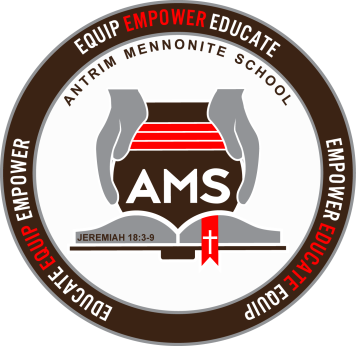 High School Patrons,As was mentioned in the previous letter, I am planning for you to drop off all completed work in the appropriate file on Fri. and Wed.  Make sure all work is completed, and if you have any questions feel free to text or call me during school hours.  If we need to, I can also communicate with you via video conferencing or even come to your house to help out.  I encourage each of you to make a schedule and set aside an appropriate amount of time to complete all the work every day.I am expecting all the high school to recite Bible memory every week.  This week the memory passage is Heb. 12:1-8.  Have the students say it to you sometime this week and record the number of words they got wrong.  Please, no hints are to be given. Friday when you drop off their completed work, put a note in the appropriate student folder letting me know how many words they missed.All high school students need to finish reading Ch.17 and read Chapters 18 & 19 in Jane Eyre this week.Music for grades 9-10 needs to be turned in on Friday.  Make sure names are on top of each paper. At this point we are not planning to have music during the rest of the school closure.Worldview class needs to make sure Ch. 15 is read, the Declaration of Independence on Day 116 is read and the video on Day 117 is watched by Friday.Consumer Math ScheduleWednesday – 10.11 (Calculators permitted on story problems only)Thursday – 11.1 (Calculators permitted on story problems only)Friday – 11.2 (Calculators permitted on story problems only)Chemistry Schedule  (This class is on video.)Wednesday – Lesson 133Thursday – Lesson 134Friday – Lesson 135Biology Schedule (This class is on video.)(We are skipping the lab videos in hope that all the labs can be done at school later since we have all the specimens and supplies.)Wednesday – Lesson 132Thursday – Lesson 134Friday – Lesson 136For the chemistry and biology assignments, check your papers with the video teacher and mark the ones that are wrong so we can see how you did.Assignments for Math, Chemistry, and Biology are all done on paper.  Please make sure proper headings including name, subject, lesson, and date are included.  Make sure all appropriate papers of the above subjects are turned in on Friday and Wednesday.Concerning work in self-paced subjects including, Bible, Social Studies, English, and a few other subjects, students are to complete all the work they possibly can do over the next two to three weeks.  They may not take checkups, quizzes, or self-tests at this time.  As we go along, we may have further instructions and plans for these subjects.On Friday, please drop off the students’ report card envelopes as well.Again if you have any questions feel free to contact me.  I want open lines of communication and if there is anything you don’t understand let me know.In His Service,Mr. Lapp